GChrist Lutheran ChurchWeek at a GlanceDecember 17 – December 24Today, December 17 Advent 39:30am         Worship-In Person & Live Streamed11:30am       Luncheon for Pastor Laurie (Social Hall)5:00pm         Greater Long Beach Church (Social Hall & Kitchen)5:00pm         OA (Adult Lounge)Monday, December 18No Events PlannedTuesday, December 199:00am          Cover G’s Quilting (Social Hall)6:00pm          HROC Prayer Meeting (Narthex)Wednesday, December 209:45am         Bible Study (Zoom format)7:00pm         Greater Long Beach Church (Social Hall)Thursday, December 21No Events PlannedFriday, December 223:30pm          Preschool Christmas Program (Sanctuary)Saturday, December 234:00pm          Christmas Carols with the Choir (Sanctuary)                       Followed by Chili Cook Off (Social Hall)Sunday, December 24 Advent 4 and Christmas Eve9:30am         Worship-In Person & Live Streamed5:00pm         OA (Adult Lounge)5:30pm         Christmas Eve Worship – In Person & Live StreamedMonday, December 25 Christmas Morning10:00am        Worship – Lessons & Carols Altar flowers this morning are given in thanksgiving and to the glory of God by the McGee family in memory of Don McGee.Altar flowers can be sponsored in honor or memory of loved ones or in thanksgiving for special occasions. The flower chart is on the door of the Usher’s Room in the Narthex.  Each arrangement sponsored is $40.  Please make your check out to Christ Lutheran and place in the offering plate. Thank you so much.Christmas Carols with the Choir last evening was presumably a blast! Thank you to choir members, guest performers, musicians and Choir Director,Kim Philips. We appreciate having the opportunity to gather and rejoice the coming of Christmas.The Chili Cook Off was delish!  Again, thank you to everyone who made their best chilis for us to savor.  The cook off winners will be announced in a few minutes.Luncheon for Pastor Laurie today at 1130am. Everyone is welcome to come eat, talk, and laugh. After worship, please remain on the patio and enjoy coffee and a treat until 1130am, while we prepare the Social Hall for the lunch.The preschool will be closed from Friday, December 22nd through January 1st.  A new playground will be installed during this time.The church office will be closed December 26th & 29th,   and again January 1st.This morning’s worship assistants:Assisting Minister: Lisa CottrellReader: Matthew TimneyCommunion Assistants: Lonnie Timney, Matt & Rebecca GreenAltar Guild: Matt and Rebecca GreenGreeters: Valerie and Kurt WeiselCoffee Cart: Lily and Amy FeemanUshers: Renu Moon, Matt Timney, Heather and Donald NielsenThank you allThe Healing Power of the Holy SpiritWe pray for:Members at Home or in Care Centers:  Laurie Ennen, Ione Marchael, Sydney Nichols, and Frances Willms.  Those struggling with illness or other concerns: Don Darnauer, Judy Haenn, Daniel Howard, Chris and Sheryl Hunter, Kathy Klute-Nelson, Karen Koch, Jeff Rodrigues,  Bary & Janice Schlieder,  Kurt Weisel, Rich Williams, Gary & Linda Zimmerman.*Family & Friends: Carolina, Chad, Barrett, Michael, Noah, Lois Brown, Zach Burkard,  Jeff Chan, Charlie and David Corm, Mary Croes, Denise Davis, Tamara Fitzgerald, Brechin Flournoy, Gina Barvy Fournier, Daryl Golden, Alberta Gray, Cindy Gray, Kylie & Crystal Huber, Doris Jung, Ben Kalish, Barb Korsmo, Katrina Lahr, Sue Lance, Ronda Lynn, Dawn Lyle-McBennett, Farnaz Perl, Kristina & Scott Randolph, Sharry Reed, Tom Sievers, Marie Spangler, Christina Storm, Von, Vicki Thompson, Jessica West. *Names are included on the prayer list for 30 days unless specific requests are made through the office.We also pray for the ongoing work of: + Linda Gawthorne among the Kogi people of Colombia  + First responders who provide safety, security, and care + Those serving in our nation's military, especially: Samuel Brown, Ryan Dorris,      Morgan Llewellyn, Johnny Luna, Jim Reeder, Steven, Brina and Michael      Navarro. Please provide us with  names of  those you wouldlike to include in these prayers. + Lutheran Social Services, Christian Outreach in Action, New Life Beginning.Christmas Fellowship EventsSunday,    December 10, 11am                     Christmas Ornament WorkshopSaturday,  December 16, 4pm                      Christmas Carol Sing & Choir Concert,                                                                             Followed by chili cook off and supper Sunday,  December 17, 1130am                   Thank You and Farewell Luncheon for                                                                            Pastor LaurieSunday,  December 24, 930am                   Advent 4 Worship                 December 24, 530pm                   Christmas Eve WorshipMonday, December 25, 10am                      Christmas Day Lessons & Carols  Sunday, December 31,   930am                   New Year’s Eve Worship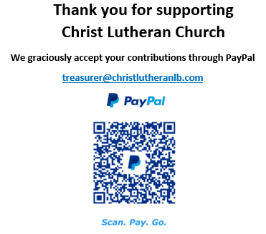 